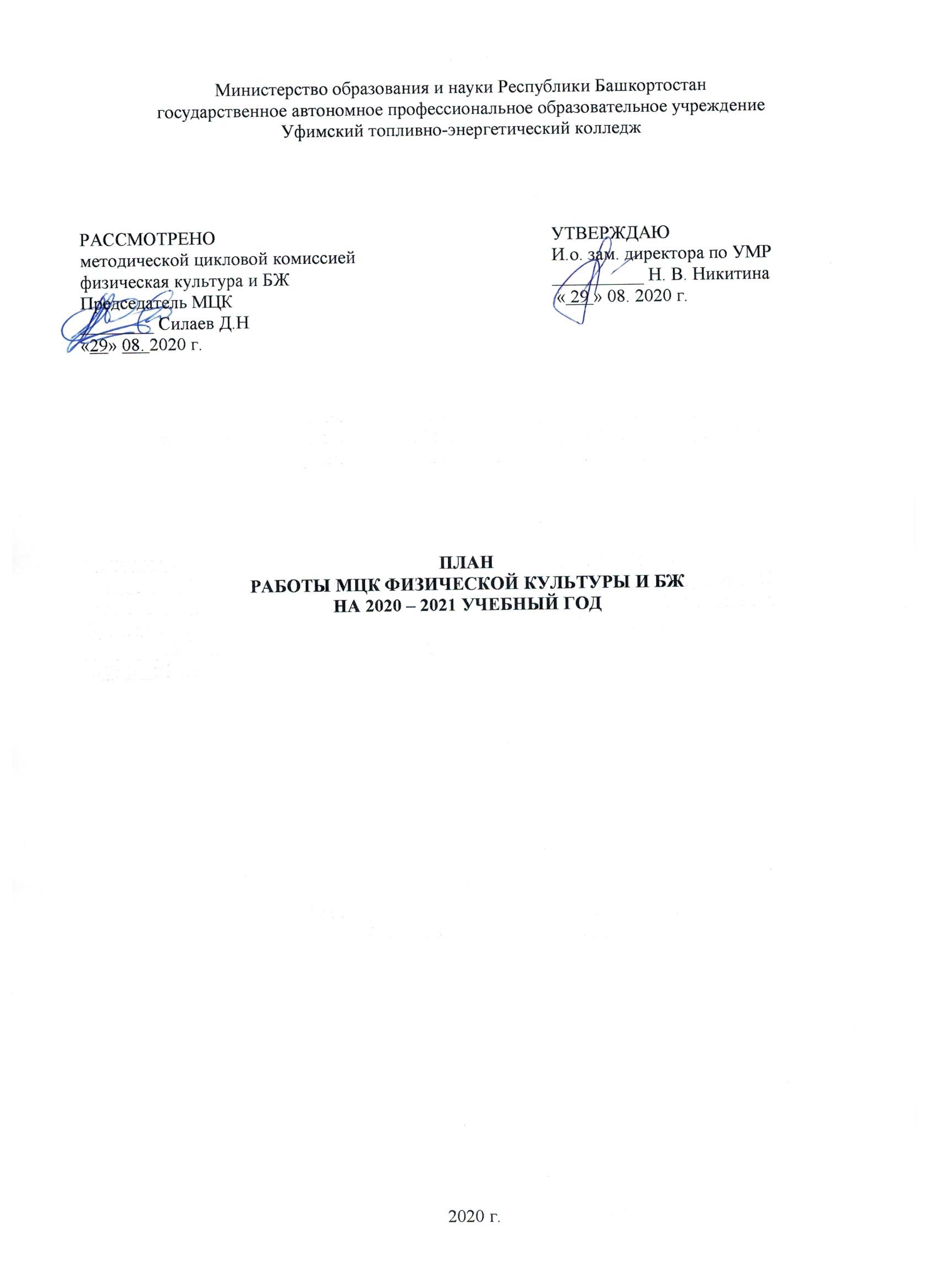 Состав преподавателей МЦК физическая культура.КАЧЕСТВЕННЫЙ СОСТАВ ПРЕПОДАВАТЕЛЕЙ МЦКПОВЫШЕНИЕ КВАЛИФИКАЦИИОБЩИЕ ЦЕЛИ И ЗАДАЧИМЕТОДИЧЕСКОЙ – ЦИКЛОВОЙ КОМИССИИ1.1. Продолжение работы по созданию в колледже среды социально-психологической и физической комфортности, пропаганде здорового образа жизни; реализация программ по сохранению и укреплению здоровья обучающихся  и преподавателей.1.2. Активизация  воспитательной работы по  вовлечению большего количества  обучающихся колледжа в спортивные секции. 1.3 Внедрение актуализированных ФГОС СПО специальностей: 13.02.06, 13.02.11, 08.02.08, 38.02.01, 13.02.03, 08.02.07План работы МЦКфизической культуры и ОБЖНа 2019– 2020уч. год1.Организационные мероприятия.2. Методическая работа3.Повышение квалификации4.Внеклассная работаПредседатель МЦК                                                                                Силаев Д.НФамилия, имя, отчествоОбразованиеОбразованиеНаименование предметаИшмухаметов Марат МазгаровичБГПУБГПУФизическая культураНефедова Светлана ВладимировнаБГПИБГПИФизическая культураКазанцева Марина АнатольевнаВЭГУВЭГУФизическая культураКубасов Владимир ЮрьевичЧлен.Инст. физкультурыЧлен.Инст. физкультурыФизическая культураКайниев Арсений АндреевичЧлен.Инст. физкультурыЧлен.Инст. физкультурыФизическая культураВербинскийВалерийАлександровичФизическая культураСилаев ДанилНиколаевичВысшее юридическое, среднее военное, неоконченное -техническое.Высшее юридическое, среднее военное, неоконченное -техническое.преподаватель  основ безопасности  жизнедеятельности – безопасность жизнедеятельностиБиктимиров Фидалид ХалифовичБГУБГУпреподаватель  основ безопасности  жизнедеятельности – безопасность жизнедеятельностиУзбеков Бахадир Абдулаевичпреподаватель  основ безопасности  жизнедеятельности – безопасность жизнедеятельностиМусин Тимур РавилевичБГПУФизическая культураФизическая культураФизическая культураВойтенко Анатолий ПавловичТашкетское высшее танковое командное училищепреподаватель  основ безопасности  жизнедеятельности – безопасность жизнедеятельностипреподаватель  основ безопасности  жизнедеятельности – безопасность жизнедеятельности№П/ПФ.И.О.Ф.И.О.Ф.И.О.образованиеЧто и когда закончилПед стажПед стажОбщий стажПо дипломуПо дипломуПо дипломуДата рожденияКатегорияКатегорияДата последней аттестации№П/ПФ.И.О.Ф.И.О.Ф.И.О.образованиеЧто и когда закончилПед стажПед стажОбщий стажспециальностьспециальностьквалификацияДата рожденияКатегорияКатегорияДата последней аттестации1ВербинскийВалерийАлександровичВербинскийВалерийАлександровичВербинскийВалерийАлександровичвысшее8817нетнет20212ИшмухаметовМаратМазгаровичИшмухаметовМаратМазгаровичИшмухаметовМаратМазгаровичвысшееБГПУ" диплом: ДВС 078 8674131317Педагог по физическй культуре и спортуПедагог по физическй культуре и спортуПреподаватель физ.культуры14.04.75Перваяприказ МО РБ №654 от 22.05.2017приказ МО РБ №654 от 22.05.20173Казанцева МаринаАнатольевнаКазанцева МаринаАнатольевнаКазанцева МаринаАнатольевнавысшееСТФК 1994г.,"Восточная экономико-юридическая гуманитрная академия"Специалист по физической культуре и спорту по специальности физическая культура и спорт.04.07.2008 г.№1295272725по специальности физическая культура и спорт.по специальности физическая культура и спорт.Специалист по физической культуре и спорту14.02. 73высшаяДекабрь 2013Декабрь 20134Нефедова Светлана ВладимировнаНефедова Светлана ВладимировнаНефедова Светлана ВладимировнавысшееБГПИ1994242426Тренер преподаватель физ.культурыТренер преподаватель физ.культурыпреподаватель физ.культуры30.05.1970высшаяДекабрь 2013Декабрь 20135СилаевДанилНиколаевичВысшееюридическоеСреднеевоенноеНеоконченное средне -техническоеВысшееюридическоеСреднеевоенноеНеоконченное средне -техническоеВысшееюридическоеСреднеевоенноеНеоконченное средне -техническоеСанкт –Петербургский ВоенныйИнститутВнутреннихВойск МВДРоссии9.523 23 Юрсит -консультКомандный состав(замкомандирапо работес личнымсоставом)Юрсит -консультКомандный состав(замкомандирапо работес личнымсоставом)08.07.1978высшаяМарт 2020Март 20206Войтенко Анатолий ПавловичвысшеевысшеевысшееТашкетское высшее танковое командное училище в 1980 г.Командная тактическая,колесные и гусеничные машиныКомандная тактическая,колесные и гусеничные машиныИнженер по эксплуатации колесных и гусеничных машин10.03.1959высшаяИюнь 2018Июнь 20187Кубасов Владимир ЮрьевичКубасов Владимир ЮрьевичвысшеевысшееЧелябинский Государственный институт физической культуры233434Физическая культурапреподаватель физ.культурыпреподаватель физ.культуры27.06.65высшаяНоябрь 2015Ноябрь 20158КайниевАрсенийАндреевичКайниевАрсенийАндреевичвысшеевысшееЧелябинскийГосударственный институт физической культуры 1995 г233838Физическая культурапреподаватель физической культуры, тренерпреподаватель физической культуры, тренер25.02.1964высшая19.11.1519.11.159УзбековБаходирАбдулаевичУзбековБаходирАбдулаевич10БиктимеровФидалиХанифовичБиктимеровФидалиХанифовичвысшеевысшееБГУ отделение филологии и журналистики141414филологпреподаватель организатор БЖпреподаватель организатор БЖ12.04.1982высшая2015201511МусинТимурРавилевичМусинТимурРавилевичвысшеевысшееБГУ географический факультет баколавр 2006, магистратура 2008, ФГБОУВО УГУ физкультуры, спортивная магистратура 2017 год24года 7 месяцев4года 7 месяцевФизическая культурапреподаватель физической культурыпреподаватель физической культуры21.08.85№№Ф.И.О.Должность/дисциплина ПМДолжность/дисциплина ПМНазвание курса ПКНазвание курса ПКНазвание курса ПКГод окончания курсов, место, количество часовГод окончания курсов, место, количество часовГод окончания курсов, место, количество часовГод окончания курсов, место, количество часовДата, место прохождения стажировкиДата, место прохождения стажировкиПланирование курсов по повышению квалификацииПланирование курсов по повышению квалификацииПланирование курсов по повышению квалификацииПланирование курсов по повышению квалификацииПланирование курсов по повышению квалификацииПланирование курсов по повышению квалификацииПланирование курсов по повышению квалификации№№Ф.И.О.Должность/дисциплина ПМДолжность/дисциплина ПМНазвание курса ПКНазвание курса ПКНазвание курса ПКГод окончания курсов, место, количество часовГод окончания курсов, место, количество часовГод окончания курсов, место, количество часовГод окончания курсов, место, количество часовДата, место прохождения стажировкиДата, место прохождения стажировки201820182019201920202020202011ВербинскийВалерийАлександровичпреподаватель физической культурыпреподаватель физической культуры22ИшмухаметовМарат МазгаровичПреподаватель физ.культурыПреподаватель физ.культурыГАУ ДПО Институт развития образования РБ по программе "Проектирование урока физической культуры в свете требований ФГОС и профессионального стандарта педагога"ГАУ ДПО Институт развития образования РБ по программе "Проектирование урока физической культуры в свете требований ФГОС и профессионального стандарта педагога"ГАУ ДПО Институт развития образования РБ по программе "Проектирование урока физической культуры в свете требований ФГОС и профессионального стандарта педагога"ГАУ ДПО Институт развития образования РБ Часов 56. 19-22 сентября 2016г.ГАУ ДПО Институт развития образования РБ Часов 56. 19-22 сентября 2016г.ГАУ ДПО Институт развития образования РБ Часов 56. 19-22 сентября 2016г.202020203Казанцева Марина АнатольевнаКазанцева Марина АнатольевнаПреподаватель физ.культурыГБОУ РУМНЦ  РБ 01.06.-15.06. 2015г. «Развитие  профиссеональной компетентности педагога профессиональной образовательной организации в условиях  реализации ФГОС» №2032 Часов 72 ГБОУ РУМНЦ  РБ 01.06.-15.06. 2015г. «Развитие  профиссеональной компетентности педагога профессиональной образовательной организации в условиях  реализации ФГОС» №2032 Часов 72 ГБОУ РУМНЦ  РБ 01.06.-15.06. 2015г. «Развитие  профиссеональной компетентности педагога профессиональной образовательной организации в условиях  реализации ФГОС» №2032 Часов 72 ГБОУ РУМНЦ  РБ 01.06.-15.06. 2015г. «Развитие  профиссеональной компетентности педагога профессиональной образовательной организации в условиях  реализации ФГОС» №2032 Часов 72 №2032 Часов 72 ИРО РБ с 16.05.2016 по 19.05.2016 г.№22586 Часов 62№2032 Часов 72 ИРО РБ с 16.05.2016 по 19.05.2016 г.№22586 Часов 62№2032 Часов 72 ИРО РБ с 16.05.2016 по 19.05.2016 г.№22586 Часов 62202020204Нефедова Светлана ВладимировнаНефедова Светлана ВладимировнаПреподаватель физ.культурыПреподаватель физ.культурыПреподаватель физ.культурыГБОУ РУМНЦ  РБ 01.06.-15.06. 2015г. «Развитие  профессиональной компетентности педагога профессиональной образовательной организации в условиях  реализации ФГОС»№2043 Часов 72. ИРО РБ с 15.05-20.05 2017г.№13510 Часов 72»№2043 Часов 72. ИРО РБ с 15.05-20.05 2017г.№13510 Часов 72»№2043 Часов 72. ИРО РБ с 15.05-20.05 2017г.№13510 Часов 72202020205Силаев ДанилНиколаевичСилаев ДанилНиколаевичПреподаватель БЖПреподаватель БЖПреподаватель БЖ09.01 по 26.01.18 в объёме 72 часов удостоверения выданы 26.01.2018 года09.01 по 26.01.18 в объёме 72 часов удостоверения выданы 26.01.2018 года09.01 по 26.01.18 в объёме 72 часов удостоверения выданы 26.01.2018 годанетнетнетнетнетдададададада6ВойтенкоАнатолийПавловичВойтенкоАнатолийПавловичПреподаватель БЖПреподаватель БЖПреподаватель БЖ1.1Составить и утвердить план работы комиссии на 2019 -2020г.До 15. 09.2019Казанцева М.А.Члены МЦК1.2-Утверждение учебно-планирующей документации и задачи на 2019-2020 учебный год,До 20.09.2019Кубасов В.Ю.КазанцеваМ.А.Члены МЦК1.2 -выполнить работу по инклюзивному  образованию: разработать  программы по адаптивной физ.культуре для всех специальностей.Сентябрь-октябрьКазанцеваМ.А.Члены МЦК1.2Утверждение графиков:-  дополнительных занятий,-  открытой недели МЦК, - взаимопосещений уроков.сентябрьКазанцеваМ.А.Члены МЦК1.2Проверка готовности кабинетов и спортивных залов МЦК к работе, учебно-методического обеспечения.сентябрьКубасов В.Ю.Нефедова С.В1.2Планирование мероприятий:- открытой недели МЦК февральЧлены МЦК1.3Составить методические разработки по физкультуре.До 1.01.2019Члены МЦК1.4Участвовать в работе городского объединения преподавателей физкультурыпостоянноКазанцеваМ.А.1.5Осуществить систематический контроль за выполнением программ, календарно – тематических планов по физкультуре и БЖпостоянноКазанцеваМ.А.1.6Осуществить контроль за выполнением индивидуальных планов преподавателей БЖ и физ.культуры, за работой спортивной секции, кабинета ф/в.постоянноКазанцеваМ.А.1.7 Подвести итоги успеваемости студентов за 1 семестр.До 1.02.2020Члены МЦК1.8Посещать уроки физкультуры  и БЖ анализировать мероприятия, проводимые преподавателямиВ течении годаЧлены МЦК1.9Посещать педагогические советы УТЭК.В течении годаЧлены МЦК2.1Разработка учебно - методических материалов по актуализированным ФГОС СПО.СентябрьоктябрьЧлены МЦК2.2Подготовить и провести по одному  открытому уроку по ф.к.  для аттестации преподавателей..ОктябрьноябрьЧлены МЦК2.3Готовить и проводить заседания метод. комиссии УТЭК по ф./культуре  и БЖЕжемесячноЧлены МЦК2.4Подготовить методические разработки1. «Физические способности человека и способы их развития».2.Задачи и содержание предмета, ф./к. ССУЗ и современные требования к его преподаванию.3.Физическая культура и здоровый образ жизни.4. Методическое пособие в помощь студенту по баскетболу, волейболу, лыжам, гимнастике.До01.05.2020Кубасов В.Ю.КазанцеваМ.А.Нефедова С.В.Кайниев А.А.Мусин Т.Р2.5Посещение семинаров ,конференций и педсоветовВ теч.годаЧлены МЦК3.1Посещать уроки и изучать опыт работы преподавателей..По графикуКазанцева М.АЧлены МЦК3.2Посещать педагогические чтения, проводимые УТЭКПо плануЧлены МЦК3.3Повышать деловую квалификацию, участвуя в работе семинаров, судействе соревнований по городу, республике. По плануЧлены МЦК4.1Подготовить и провести л/а осенний кросс для групп нового набора.СентябрьКубасов В.Ю.Члены МЦК4.2Подготовить и принять участие в Кроссе наций.СентябрьНефедова С.В Члены МЦК4.3Проводить спартакиаду УТЭК среди студентов в УТЭК по всем видам спорта в зачет:В течениигодаЧлены МЦК4.31.Первенство УТЭК по л /а среди 1-2 курсов.ОктябрьЧлены МЦК4.32 .Осенний кубок УТЭК по футболу 1-3 курсы.СентябрьМусин Т.Р4.33.Личное первенство УТЭК по шахматам. ОктябрьКубасов  В.Ю 4.34.Организация и проведение конкурс - соревнования «Витязь»Ноябрь-декабрьПреподаватели .БЖ4.35.Первенство УТЭК по баскетболу среди 1-3 курсов.НоябрьНефедова С.В.Ишмухаметов М.М4.3 6.Организация и проведение смотр-конкурсаисполнения строевой песни и строевойподготовкиФевральПреподаватели .БЖ4.37.Личное первенство УТЭК по н./теннису.ФевральКубасов В.Ю.4.38.Первество УТЭК по волейболу среди 1-3 курсов.ДекабрьКазанцева М.А.4.38.1 Открытое мероприятие посвященное  «Дню добровольца »ДекабрьКазанцева М.А.Нефедова С.В.4.39.Первество УТЭК по л. гонкам по биатлону 1-3 курсы.ЯнварьКайниев А.Препод. ф/к4.310.Прием нормативов ГТО по лыжным гонкам.ЯнварьКайниев А.АПрепод. ф/к4.311.Кубок УТЭК по баскетболу.АпрельНефедова С.В.12. Организация и проведение конкурса соревнования «Средства защиты»АпрельПреподаватели .БЖ13. Организация и проведение учебных сборовмай-июньПреподаватели .БЖ14. Участие в акции УТЭК «На встречу Победе!»..апрельПреподаватели .БЖ15. Кубок УТЭК по волейболу.АпрельКубасов В.Ю.Казанцева М.А.16.Кубок УТЭК по м./футболу.МайМусин Т.Р.17.Первество УТЭК по плаванию.МайЧлены МЦК18.Сабантуй для групп нового набора.ИюньЧлены МЦК